Информационная газета Администрации Новомихайловского сельского поселения Монастырщинского района Смоленской области16.02.2017 года                                                  №1   (бесплатно)Тираж- 15 экземпляров Ответственный за выпуск - ст.инспектор Администрации Новомихайловского сельского поселения Минченкова В.В.Учредитель - Совет депутатов Новомихайловского сельского поселения Монастырщинского района Смоленской областиИздатель: Администрации Новомихайловского сельского поселения Монастырщинского района Смоленской областиАдрес издателя: 216151, д.Михайловка ,Монастырщинского района Смоленской областиАДМИНИСТРАЦИЯНовомихайловского сельского поселенияМонастырщинского района Смоленской областиП О С Т А Н О В Л Е Н И Еот  16.01.2017г                            №1 О внесении изменений  в перечень муниципальных услуг (функций)  оказываемых     АдминистрациейНовомихайловского       сельскогопоселения     Монастырщинскогорайона   Смоленской     области       В соответствии с Федеральным законом   от 02.05.2006года №59-ФЗ «О порядке рассмотрения  обращений граждан Российской Федерации», Федеральным законом от 6 октября 2003 года № 131-ФЗ  «Об общих принципах организации местного самоуправления в Российской Федерации» (гл.3,ст.15,ч.1,п.15,1) , а также во исполнении  поручения Заместителя Председателя Правительства Российской Федерации- Руководителя Аппарата Правительства  Российской Федерации В. Суркова от 27.04.2013г.      Администрация Новомихайловского сельского поселения    Монастырщинского района Смоленской области     п о с т а н о в л я е т:      1.Исключить из перечня муниципальных услуг (функций) оказываемых Администрацией Новомихайловского сельского поселения Монастырщинского района Смоленской области,  утвержденного постановлением Администрацией Новомихайловского сельского поселения Монастырщинского района Смоленской области от18.02.2016года №8 , муниципальную услугу «Сдача в аренду земельных участков, находящихся в муниципальной    собственности Администрации Новомихайловского сельского поселения  Монастырщинского района Смоленской области».     2.Настоящее постановление вступает в силу с момента его подписания и подлежит размещению на сайте  Администрации Новомихайловского сельского поселения Монастырщинского района Смоленской области.      3.Контроль за исполнением настоящего постановления оставляю за собой.Глава муниципального образованияНовомихайловского сельского поселенияМонастырщинского районаСмоленской области                                                                                    С.В.Иванов Приложениек постановлению Администрации                                                                               Новомихайловского сельского                                                                               поселения Монастырщинского                                                                           района Смоленской области                                                            от 17.01.2017 №1                                            (в редакции постановления Администрации Новомихайловского сельского поселения от 12.07.2013г №36,                  ,                                  от 15.04.2014г.№23, от 18. 02.2016г №8,от 17.01.2017 №1)ПЕРЕЧЕНЬмуниципальных услуг (функций), оказываемых Администрацией  Новомихайловского  сельского поселения Монастырщинского района Смоленской области     1.Прием (передача) изъятия имущества.    2.Владение, пользование и распоряжения  имуществом, находящегося в муниципальной собственности.    3.Выдача разрешений на право организации розничного рынка, в том числе ярмарок.   4.Организация по требованию населения общественных и экологических экспертиз.   5. Ограничение использования водных объектов общего пользования.   6.Предоставление информации об объектах недвижимого имущества , находящихся в муниципальной собственности и предназначенных для сдачи в аренду.    7. Присвоение адреса объекту недвижимости.    8.Прием заявлений и заключения договоров на передачу гражданам в собственность  жилых помещений.   9.Выдача документов(выписки из похозяйственной книги, выписки из домовой книги, справок и иных документов).   10.Прием заявлений, документов, а также постановка на учет в качестве нуждающихся в улучшении жилищных условий.   11. Предоставление информации о состоянии автомобильных дорог на территории Новомихайловского сельского поселения Монастырщинского района Смоленской области.  12.Предоставление жилого помещения, находящегося в муниципальной собственности, гражданину на основании договора социального найма.   13.Предоставление информации о порядке предоставления жилищно-коммунальных услуг населению.   14.Признание граждан малоимущими.   15. Назначение, выплата и перерасчёт пенсии за выслугу лет лицам, замещавшим муниципальные должности, должности муниципальной службы (муниципальные должности муниципальной службы) в органах местного самоуправления Администрации Новомихайловского сельского поселения Монастырщинского района Смоленской области.     16.Предоставление информации об очередности предоставления жилых помещений муниципального жилого фонда на  условиях социального найма.СОВЕТ  ДЕПУТАТОВ                 НОВОМИХАЙЛОВСКОГО  СЕЛЬСКОГО ПОСЕЛЕНИЯ            МОНАСТЫРЩИНСКОГО РАЙОНА СМОЛЕНСКОЙ ОБЛАСТИР Е Ш Е Н И Еот  07.02.2017 года                  № 2д. МихайловкаОб утверждении текста проекта  решения Совета депутатов Новомихайловского сельского поселения Монастырщинского района Смоленской области «О внесении изменений  в Устав Новомихайловского сельского        поселения Монастырщинского        района Смоленской  области»  Руководствуясь пунктом 4 статьи 44 Федерального закона от 06.10.2003 года № 131-ФЗ « Об общих принципах организации местного самоуправления в Российской Федерации», Уставом Новомихайловского сельского поселения  Монастырщинского района Смоленской области, Совет депутатов Новомихайловского сельского поселения Монастырщинского района Смоленской области РЕШИЛ:1. Утвердить текст  проекта решения Совета депутатов Новомихайловского сельского  поселения Монастырщинского района  Смоленской области « О внесении изменений в Устав   Новомихайловского сельского поселения Монастырщинского района Смоленской области»Глава муниципального образованияНовомихайловского сельского поселенияМонастырщинского районаСмоленской области                                                                            С.В.Иванов                                                                                                                                          проектСОВЕТ  ДЕПУТАТОВНОВОМИХАЙЛОВСКОГО  СЕЛЬСКОГО ПОСЕЛЕНИЯМОНАСТЫРЩИНСКОГО РАЙОН АСМОЛЕНСКОЙ ОБЛАСТИР Е Ш Е Н И Е___________________________________________________________________________________________от  __________.2017 года                  № __О внесении изменений  в Устав Новомихайловского сельского        поселения Монастырщинского        района Смоленской  области»             В целях приведения Устава Новомихайловского сельского поселения Монастырщинского района Смоленской области в соответствие с Федеральными законами от 06.10.2003 года № 131-ФЗ « Об общих принципах организации местного самоуправления в Российской Федерации» (с изменениями и дополнениями) от 13.07.2015 года №224-ФЗ «О государственно-частном партнерстве, муниципально-частном партнерстве в Российской Федерации и внесении изменений в отдельные законодательные акты Российской Федерации» (в редакции от 03.07.2016 года), областными законами от 31.03.2009 года № 9-з « О гарантиях осуществления полномочий депутата, члена выборного органа местного самоуправления, выборного должностного лица местного самоуправления в Смоленской области» (в редакции от 25.02.2016 года), от 30.10.2014 г. № 141-з « О закреплении за сельскими поселениями Смоленской области вопросов местного значения» ( редакции от 28.10.2016 года № 106-3) Совет депутатов Новомихайловского сельского поселения Монастырщинского района Смоленской области РЕШИЛ:1. Внести в Устав Новомихайловского сельского поселения Монастырщинского района Смоленской области, утвержденный решением Совета депутатов Новомихайловского сельского  поселения Монастырщинского района  Смоленской области от 09.11.2005 №7 ( редакции решений Совета депутатов Новомихайловского сельского  поселения  Монастырщинского района Смоленской области от 27.11.2006г. №24, от 10.10.2008г,  от 11.12.2009г. № 19 от 01.07.2010г. №11, от 14.11.2012г. №16, от 08.04.2013г. №4, от 16.06.2014г.                                                                                                                                                                                                                                                                                                                                                                                                                                                                                                                                                                                                                                                                                                                                                                                                                                                                                                                                                                                                                                                                                                                              №11, от 06.02.2015г. №4) следующие изменения:  Пункт 12 части 2 статьи 7 изложить в новой редакции:«12) участие в организации деятельности по сбору (в том числе раздельному сбору) и транспортированию твердых коммунальных отходов»;»;Пункты 8,13,14,16,17,21,24 части 2 статьи 7 признать утратившими силу;Часть 1 статьи 8 дополнить пунктами 13-14 следующего содержания:«13) осуществление мероприятий по отлову и содержанию безнадзорных животных, обитающих на территории поселения;14) осуществление мероприятий в сфере профилактики правонарушений, предусмотренных Федеральным законом «Об основах системы профилактики правонарушений в Российской Федерации»;»1.4 Пункт б) части 1 статьи 29 изложить в новой редакции:б) денежная выплата в размере 0,1 процента базовой ставки, равной размеру минимальной оплаты труда, установленной Федеральным законом;    1.5 Часть  8 статьи  30 дополнить пунктом 18)1 следующего содержания:      «18)1 исполняет полномочия по определению органа местного самоуправления, в компетенцию которого входит осуществление полномочий, установленных частью 2 статьи 18 Федерального закона от 13 июля 2015 года № 224-ФЗ «О государственно-частном партнерстве, муниципально-частном партнерстве в Российской Федерации и внесении изменений в отдельные законодательные акты Российской Федерации»;   1.6 Пункт 6 части 1 статьи 32 изложить в новой редакции:6) Главе муниципального образования в связи с прекращением полномочий (в том числе досрочно) в день увольнения выплачивается единовременная выплата в размере  трехмесячного денежного содержания по замещаемой им муниципальной должности при условии, если Глава муниципального образования в период осуществления им полномочий по муниципальной должности достиг пенсионного возраста или потерял трудоспособность. Указанная гарантия не предоставляется Главе муниципального образования, полномочия которого были прекращены по основаниям, предусмотренным пунктами 2.1, 3, 6 - 9 части 6, частью 6.1 статьи 36, частью 7.1, пунктами 5 - 8 части 10, частью 10.1 статьи 40 Федерального закона от 6 октября 2003 года № 131-ФЗ «Об общих принципах организации местного самоуправления в Российской Федерации»;»;       1.7.  Пункты 24,33,36,37,42,45, части 8 статьи 33 признать утратившими силу.                 2. Настоящее решение  подлежит официальному опубликованию в печатном средстве массовой информации    «Новомихайловский вестник » и на официальном сайте Администрации Новомихайловского  сельского поселения Монастырщинского района Смоленской области после  его государственной регистрации в Управлении Министерства юстиции Российской Федерации по Смоленской области и вступает в силу со дня его официального опубликования.2. Настоящее решение  подлежит официальному опубликованию в печатном средстве массовой информации    «Новомихайловский вестник » и на официальном сайте Администрации Новомихайловского  сельского поселения Монастырщинского района Смоленской области после  его государственной регистрации в Управлении Министерства юстиции Российской Федерации по Смоленской области и вступает в силу со дня его официального опубликования.  Глава  муниципального образования  Новомихайловского  сельского поселения       Монастырщинского  района                                           Смоленской     области                                                                         С.В.Иванов                                                          СОВЕТ ДЕПУТАТОВ                НОВОМИХАЙЛОВСКОГО СЕЛЬСКОГО ПОСЕЛЕНИЯ                         МОНАСТЫРЩИНСКОГОРАЙОНА                                СМОЛЕНСКОЙ ОБЛАСТИ                                       Р Е Ш Е Н И Еот  07. 02.2017 года                           №3  д. МихайловкаОб установлении порядка учёта предложенийграждан по проекту решения Совета депутатовНовомихайловского     сельского     поселенияМонастырщинского      района      Смоленскойобласти   «О внесении    изменений   в    УставНовомихайловского    сельского      поселения	                                                                                           Монастырщинского     района      Смоленскойобласти»   и   порядка   участия  граждан   в его обсуждении. Руководствуясь пунктом 4 статьи 44 Федерального закона от 06.10.2003 года № 131-ФЗ «Об общих принципах организации местного самоуправления в Российской Федерации,  Совет депутатов Новомихайловского   сельского поселения Монастырщинского района Смоленской области     РЕШИЛ:Установить следующий порядок учёта предложений граждан по проекту решения  Совета депутатов  Новомихайловского   сельского поселения Монастырщинского района Смоленской области   «О внесении изменений в Устав  Новомихайловского   сельского поселения Монастырщинского района Смоленской области» и порядка участия граждан в его обсуждении:1. Ознакомление с проектом решения через средства массовой информации в информационную газету «Новомихайловский вестник»Монастырщинского района Смоленской области.2. Приём предложений граждан в письменной форме до 17.03.2017 года по адресу:  д. Михайловка, дом №3,Монастырщинского района Смоленской области.   3. Анализ поступивших предложений граждан по проекту решения.4. Публичные слушания по проекту решения Совета депутатов  Новомихайловского   сельского поселения Монастырщинского района Смоленской области  «О внесении изменений в Устав  Новомихайловского   сельского поселения Монастырщинского района Смоленской области» состоятся10.03.2017 года в 14 - 00 часов в помещении Администрации Новомихайловского сельского поселения Монастырщинского района Смоленской области по адресу: д.Михайловка, дом №3, Монастырщинского района Смоленской области.         5. Утверждение проекта решения Совета депутатов  Новомихайловского   сельского  поселения  Монастырщинского района Смоленской области   «О внесении изменений в Устав  Новомихайловского   сельского поселения Монастырщинского района Смоленской области» на заседании Совета депутатов  Новомихайловского   сельского поселения Монастырщинского района Смоленской области.        6. Опубликование проекта решения Совета депутатов  Новомихайловского сельского  поселения Монастырщинского района Смоленской области «О внесении изменений в Устав  Новомихайловского  сельского поселения Монастырщинского района Смоленской области» в средствах массовой информации  Новомихайловского сельского поселения Монастырщинского района Смоленской области в информационной  газете «Новомихайловский вестник», на  официальном сайте Администрации  Новомихайловского сельского поселения, Монастырщинского района,  Смоленской области.7. Настоящее решение подлежит официальному опубликованию после его подписания. Глава муниципального образованияНовомихайловского   сельского поселенияМонастырщинского района Смоленской области                                                                  С.В.ИвановСОВЕТ ДЕПУТАТОВНОВОМИХАЙЛОВСКОГО СЕЛЬСКОГО ПОСЕЛЕНИЯМОНАСТЫРЩИНСКОГОРАЙОНАСМОЛЕНСКОЙ ОБЛАСТИР Е Ш Е Н И Еот   07.02.2017 года                        №4                             д. Михайловка     О назначении  публичных  слушанийпо  проекту  решения  Совета   депутатовНовомихайловского сельского поселения Монастырщинского района Смоленской области    « О   внесении   изменений    в Устав    Новомихайловского     сельского поселения Монастырщинского   района Смоленской области» В соответствии с пунктом  4 статьи 44 Федерального закона от 06.10.2003 года № 131 «Об общих принципах организации местного самоуправления в Российской Федерации»,  в целях приведения Устава  Новомихайловского  сельского поселения Монастырщинского района Смоленской области в соответствие с федеральным и областным законодательством, Совет депутатов  Новомихайловского  сельского поселения Монастырщинского района Смоленской области         Р Е Ш И Л :      1. Вынести на публичные слушания вопрос по проекту решения Совета депутатов Новомихайловского сельского поселения Монастырщинского района Смоленской области «О внесении изменений в Устав Новомихайловского сельского поселения Монастырщинского района Смоленской области».            2. Провести публичные слушания по проекту решения Совета депутатов Новомихайловского  сельского поселения Монастырщинского района Смоленской области   «О внесении изменений в Устав  Новомихайловского  сельского поселения Монастырщинского района Смоленской области» 10.03.2017г. в 14 - 00 часов в помещении Администрации  Новомихайловского  сельского поселения, Монастырщинского района Смоленской области по адресу: д. Михайловка, Монастырщинского района  Смоленской области.3. Утвердить состав оргкомитета по проведению публичных слушаний по проекту решения Совета депутатов  Новомихайловского  сельского поселения Монастырщинского района Смоленской области   «О внесении изменений в Устав  Новомихайловского  сельского поселения Монастырщинского района Смоленской области» в составе:Иванов С.В. – председатель Совета депутатов  Новомихайловского  сельского поселения Монастырщинского района Смоленской области; Цикунова Н.В. – заместитель председателя Совета депутатов  Новомихайловского  сельского поселения Монастырщинского района Смоленской области; депутаты Совета депутатов  Новомихайловского  сельского поселения Монастырщинского района Смоленской области; Кузьменкова И.А. - депутат Совета депутатов  Новомихайловского  сельского поселения Монастырщинского района Смоленской области; Петракович И.Ю.- депутат Совета депутатов  Новомихайловского  сельского поселения Монастырщинского района Смоленской области;Козлов А.А. -  депутат Совета депутатов  Новомихайловского  сельского поселения Монастырщинского района Смоленской области.4. Утвердить ответственным за организацию и проведение первого заседания оргкомитета Главу муниципального образования Новомихайловского сельского поселения Монастырщинского района Смоленской области Иванова С.В.  5.Настоящее решение подлежит официальному опубликованию в информационной газете Администрации Новомихайловского сельского поселения Монастырщинского района Смоленской области  «Новомихайловский вестник».Глава муниципального образованияНовомихайловского  сельского поселенияМонастырщинского района Смоленской области                                                                                  С.В.Иванов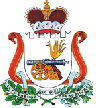 